附件1线上面试操作手册一、设备要求1.面试设备要求：市面主流配置的PC电脑（windows10及以上、Mac不限），运行内存不少于4G、（手机+pad不可用）。2.带有前置摄像头的智能手机；桌面手机支架或其他支撑物品。3.浏览器要求：提前下载好谷歌浏览器的最新版。4.网络要求，实际上行带宽2兆以上（即2Mb/s）；二、设备调试1.开始调测：首先阅读面试纪律行为认定及处理办法，点击“我已阅读上述内容”。2.点击“调试摄像头&麦克风设备”按钮，再点击“开始调试设备”根据系统提示完成设备调试及摄像头设置。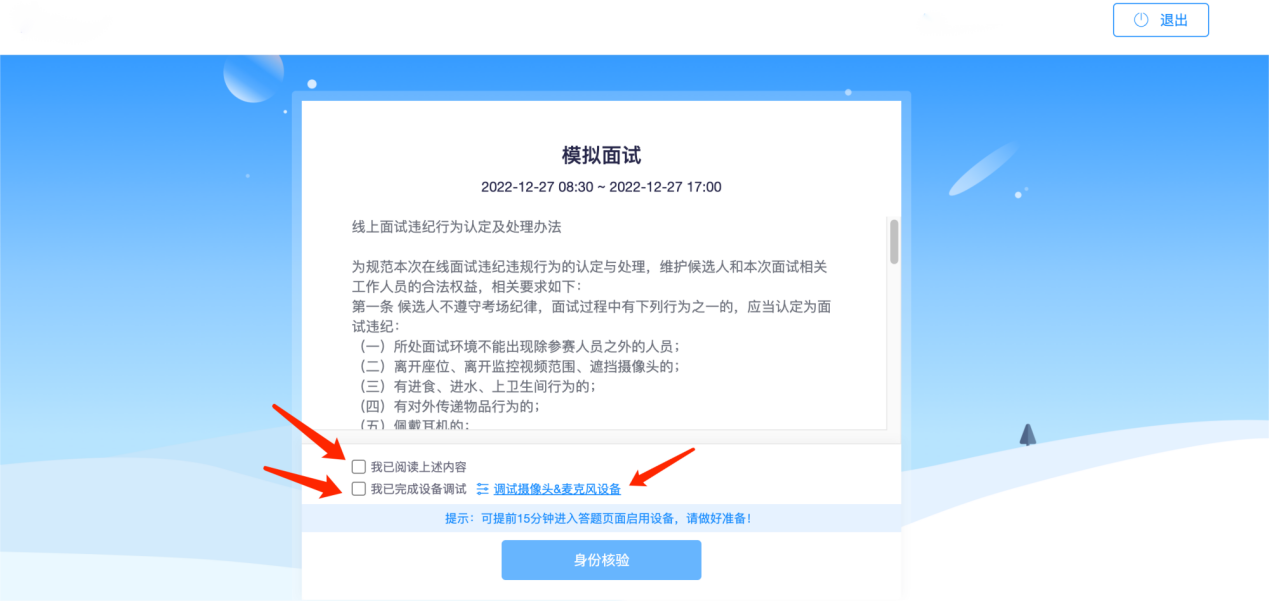 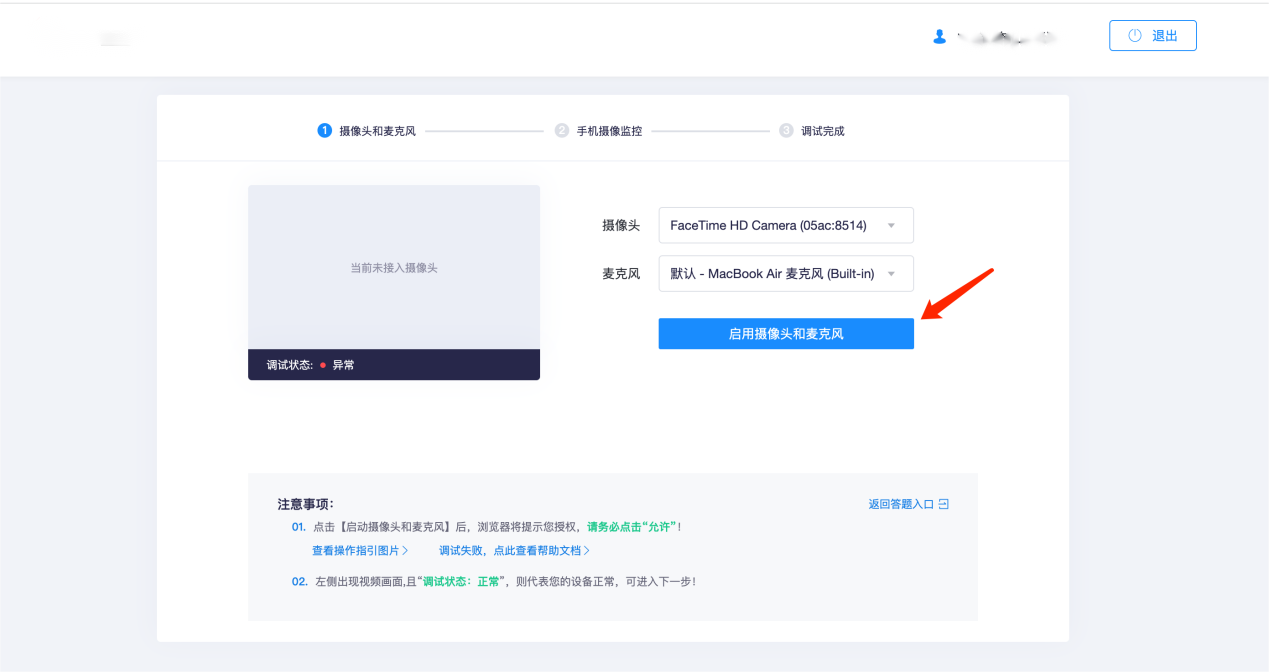 3.手机端副摄像头调试：拿出手机，使用手机微信扫描屏幕二维码，并在手机上点击确认，候选人可根据下图示例清楚副机位的摆放要求，并承诺已按要求摆放手机注意1：并非强制要求手机支架，也可使用凳子、箱子替代手机支架，使用胶带固定手机注意2：副摄像头将强制使用横屏录制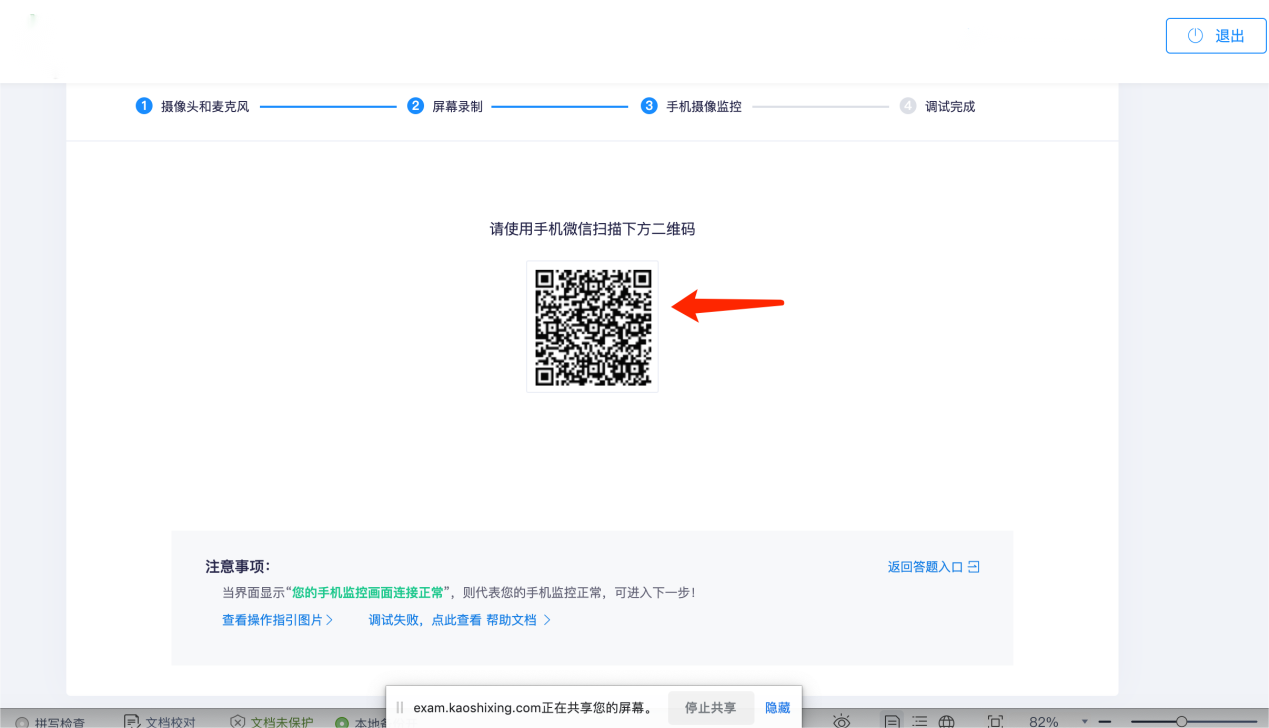 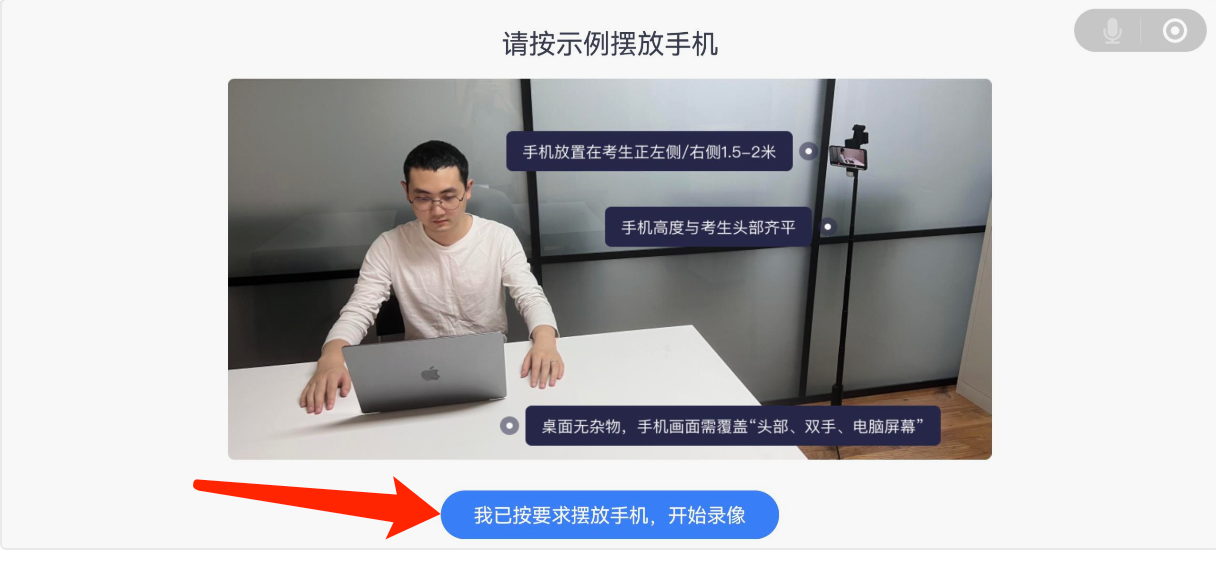 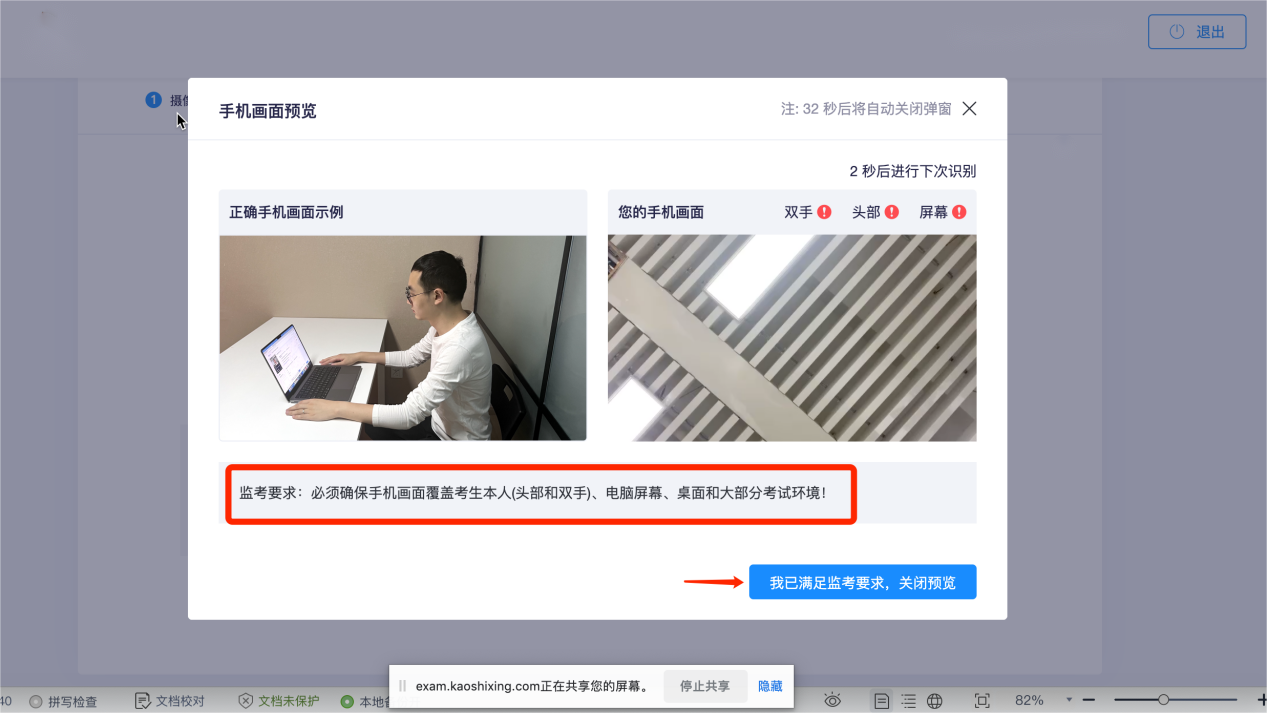 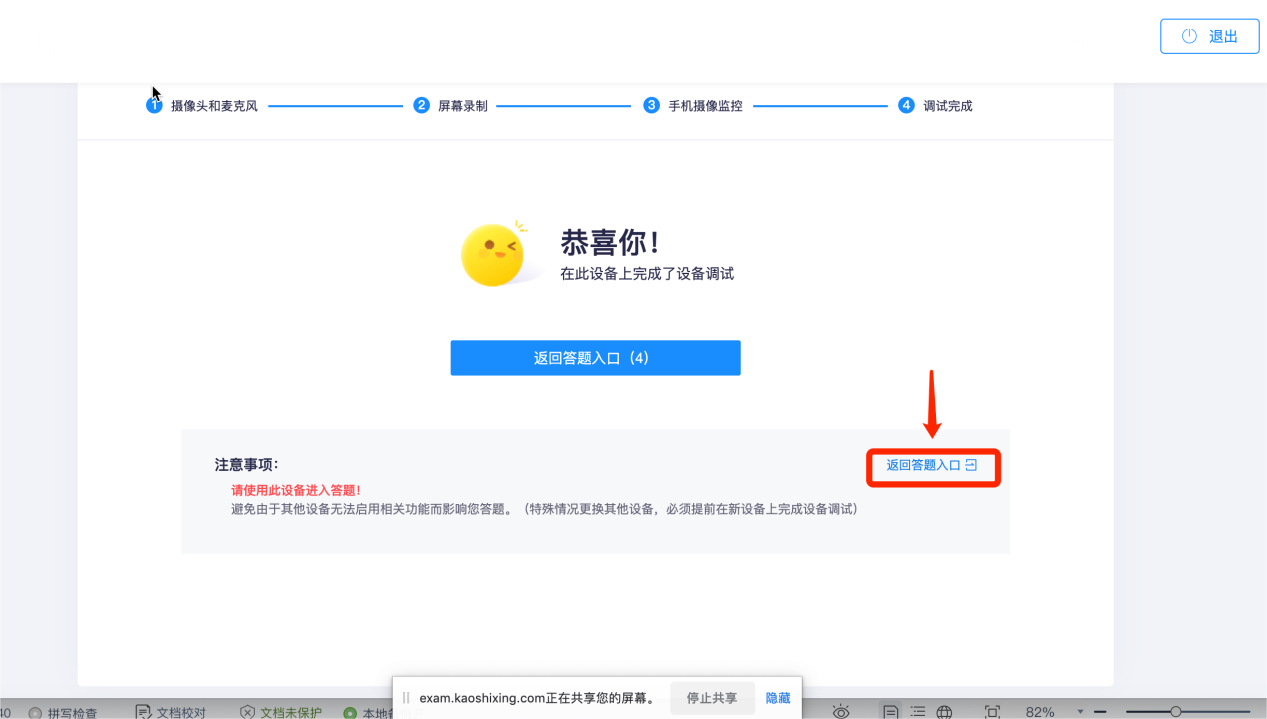 测试结束后，开始正式进入面试答题入口。三、正式面试流程1.进行身份验证，输入真实姓名和身份证号。下一步进行拍照人脸核验，点击 “开始拍照”，完成人脸照片采集，开启身份动态核验功能，实时与公安数据库保持人脸识别。验证成功后点击“开始”按钮，开始正式面试答题。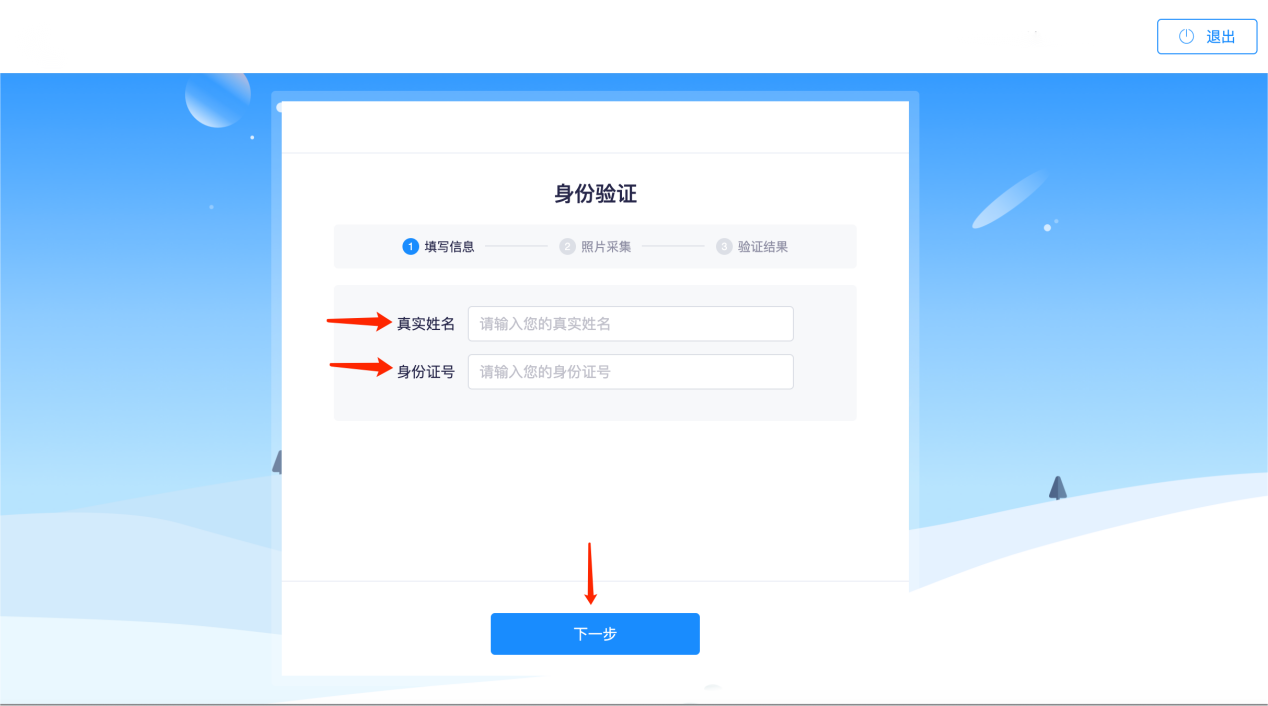 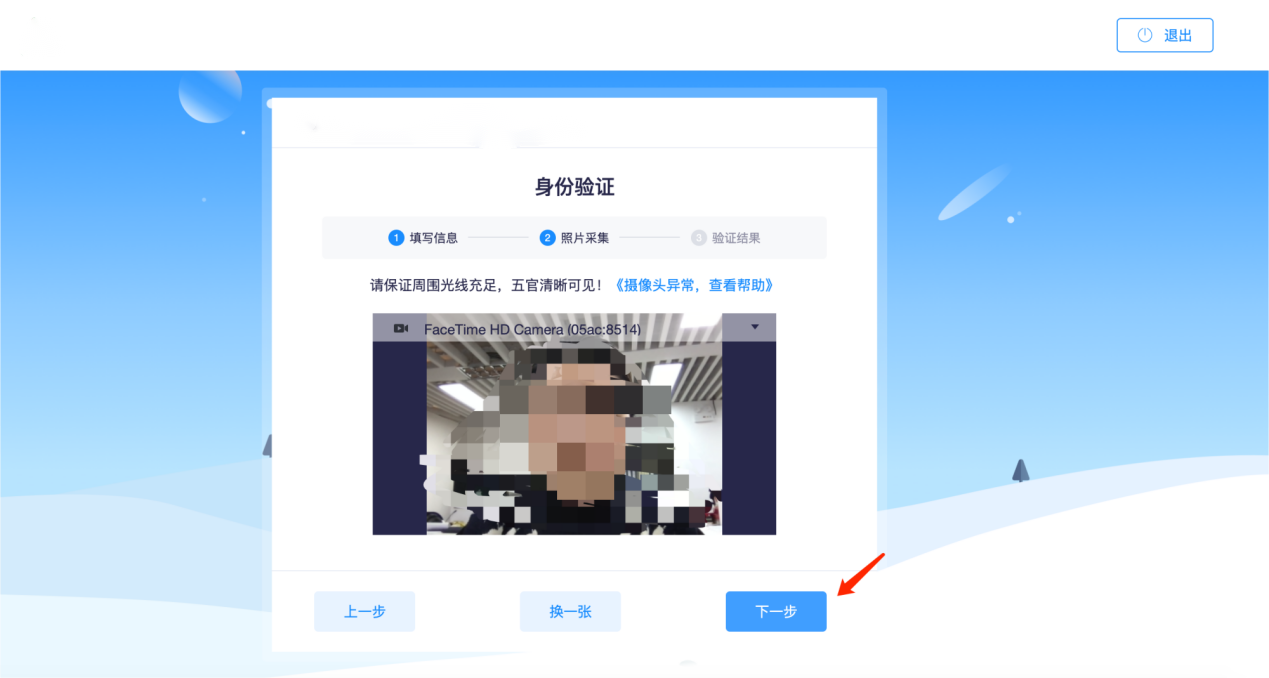 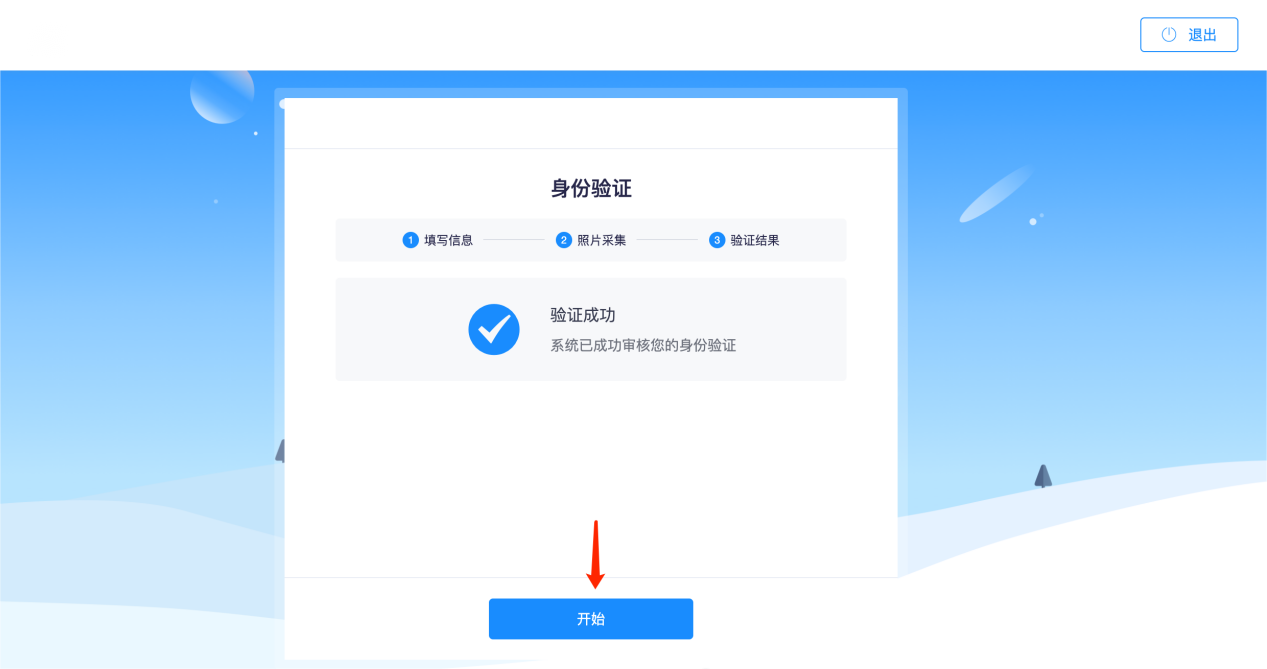 2.进入试题页面：请选择安静环境面试，关闭电脑端所有与面试无关的软件，避免意外干扰和软件弹窗影响面试。打开手机微信扫一扫屏幕上的二维码开启手机二机位。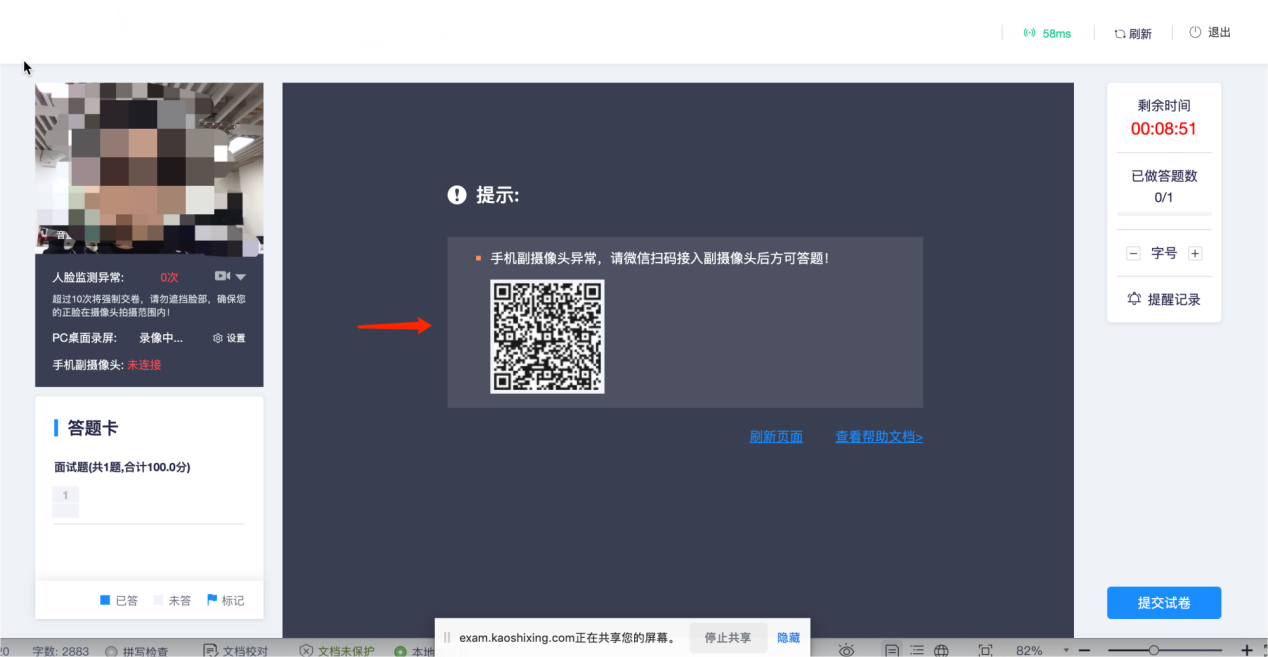 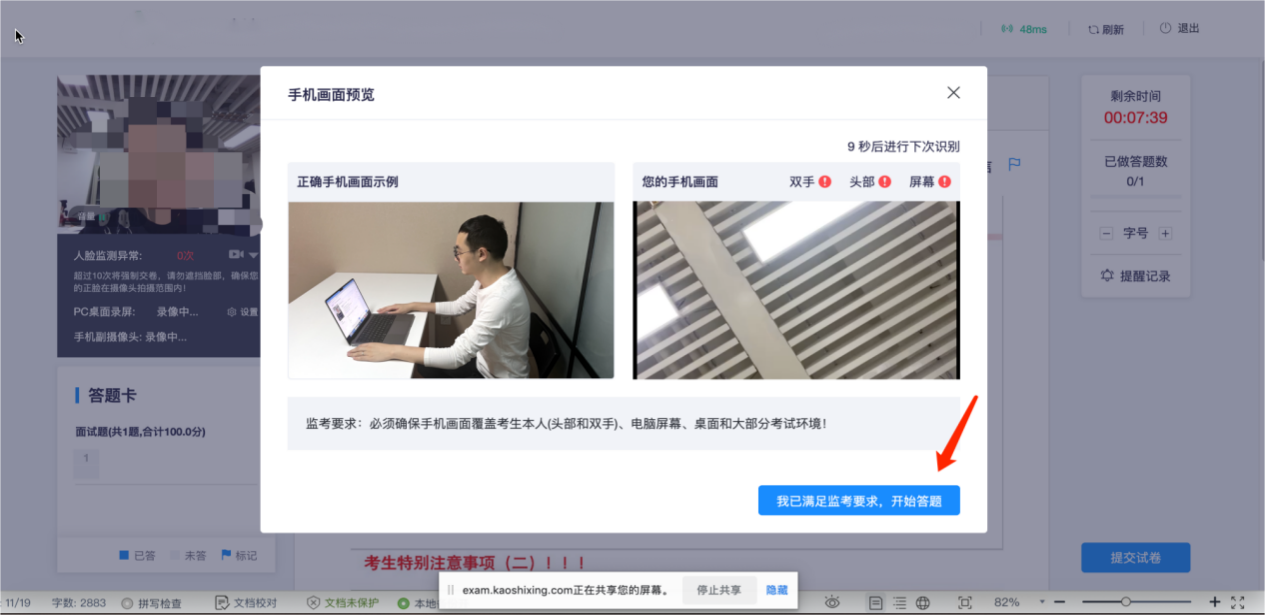 3.开始作答：点击“开始答题”进行视频录制。录制期间，候选人需始终保持脸部处于电脑、手机摄像头监控范围内。离开面试、遮挡脸部、多人入镜、左顾右盼、接打电话、切换屏幕等作弊或违规行为将被系统记录，并通过后台人工智能识别+人工判定，超过规定次数等将被系统强制交卷。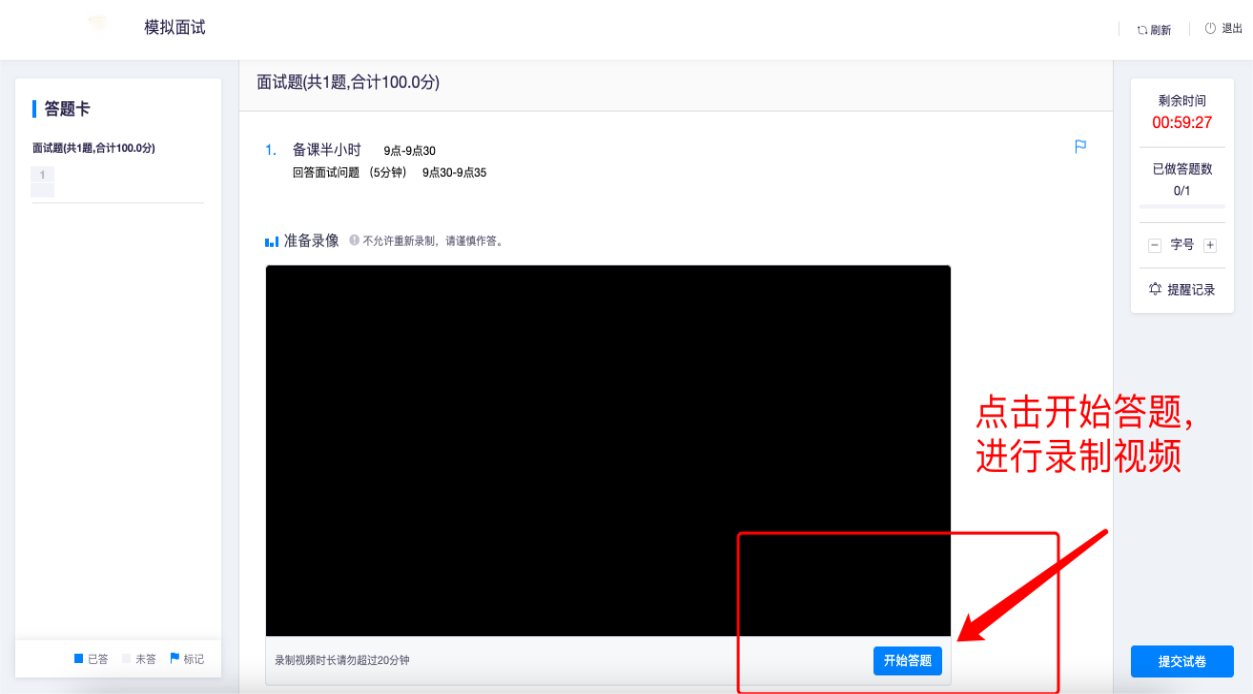 4、结束面试：候选人务必在面试结束前点击结束作答，待视频自动上传完毕后，答题完毕后，点击“提交试卷”按钮，在弹出的对话框中点击“确认”按钮。系统提示交卷成功，完成面试全部流程。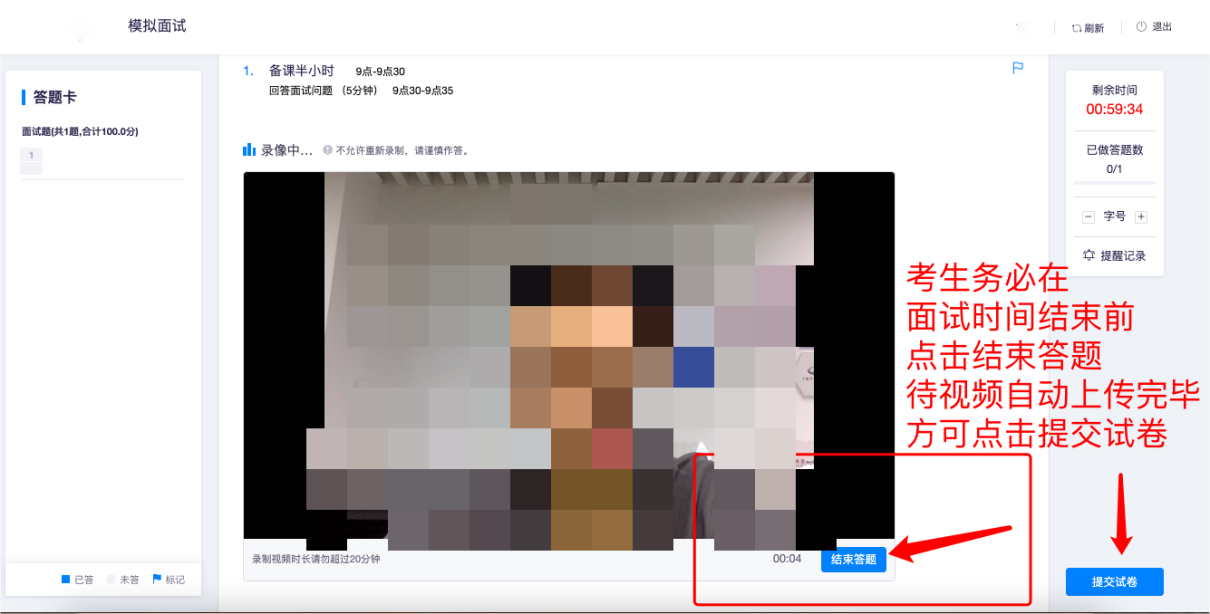 四、技术支持请各位候选人请严格按照上述操作指南提前进行各项准备与测试，若无法解决可联系技术老师解决。技术支持：祁老师 :13611117468李老师：18210620257